§1157.  Contracts for disposal of sewageAny sanitary district formed under this chapter is authorized to contract with persons, corporations, districts and other municipalities, both inside and outside the boundaries of the district, and with the State of Maine and the United States Government or any agency of either, to provide for disposal of sewage and commercial and industrial waste and storm and surface water through the district's system and through the system of any such person, corporation, district or other municipality; and every other district and municipality of the State of Maine is authorized to contract with such sanitary district for the collection, distribution, treatment and disposal of sewage and commercial and industrial waste and storm and surface water, and for said purposes any such municipality may raise money as for other municipal charges.  [PL 1965, c. 310 (NEW).]SECTION HISTORYPL 1965, c. 310 (NEW). The State of Maine claims a copyright in its codified statutes. If you intend to republish this material, we require that you include the following disclaimer in your publication:All copyrights and other rights to statutory text are reserved by the State of Maine. The text included in this publication reflects changes made through the First Regular and First Special Session of the 131st Maine Legislature and is current through November 1, 2023
                    . The text is subject to change without notice. It is a version that has not been officially certified by the Secretary of State. Refer to the Maine Revised Statutes Annotated and supplements for certified text.
                The Office of the Revisor of Statutes also requests that you send us one copy of any statutory publication you may produce. Our goal is not to restrict publishing activity, but to keep track of who is publishing what, to identify any needless duplication and to preserve the State's copyright rights.PLEASE NOTE: The Revisor's Office cannot perform research for or provide legal advice or interpretation of Maine law to the public. If you need legal assistance, please contact a qualified attorney.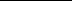 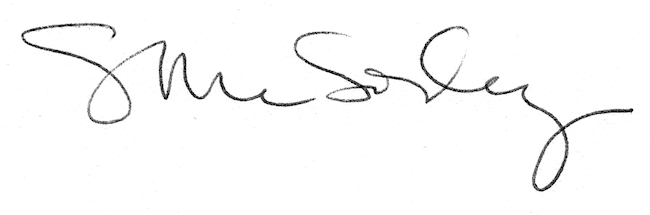 